Öğrencinin imzası :…………………Öğrencinin aldığı dersler tabloda belirtilmiştir.  İş yeri çalışma alanlarının belirlenmesinde bu tablodan faydalanılabilir. T.C. İSKENDERUN TEKNİK ÜNİVERSİTESİİSKENDERUN MESLEK YÜKSEKOKULU                              SEKTÖRE DAYALI ÖĞRENİMİN YAPILACAĞI İŞYERİ TANITIM BELGESİSDÖ YAPILAN İŞYERİNİNİŞYERİNDE BULUNAN BÖLÜMLERAşağıda bulunan bölümlerden işyerinde bulunanlar için var, olamayanlar için ise yok bölümünü işaretleyiniz.						VAR			YOKEvrak Kayıt ve Takip			(     )			(     )Dosyalama				(     )			(     )Arşivleme				(     )			(     )Büro Planlaması ve Düzenleme		(     )			(     )Araştırma Geliştirme			(     )			(     )Belge ve Defter Kayıtları		(     )			(     )Teknik Bilgi ve Beceri			(     )			(     )İş Takibi ve Kontrolü			(     )			(     )Diğerleri ;*** Sosyal programlar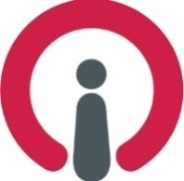 T.CİSKENDERUN TEKNİK ÜNİVERSİTESİT.CİSKENDERUN TEKNİK ÜNİVERSİTESİT.CİSKENDERUN TEKNİK ÜNİVERSİTESİT.CİSKENDERUN TEKNİK ÜNİVERSİTESİT.CİSKENDERUN TEKNİK ÜNİVERSİTESİT.CİSKENDERUN TEKNİK ÜNİVERSİTESİİSKENDERUN  MESLEK YÜKSEKOKULUİSKENDERUN  MESLEK YÜKSEKOKULUİSKENDERUN  MESLEK YÜKSEKOKULUİSKENDERUN  MESLEK YÜKSEKOKULUİSKENDERUN  MESLEK YÜKSEKOKULUİSKENDERUN  MESLEK YÜKSEKOKULUZORUNLU SEKTÖRE DAYALI ÖĞRENME BAŞVURU FORMUZORUNLU SEKTÖRE DAYALI ÖĞRENME BAŞVURU FORMUZORUNLU SEKTÖRE DAYALI ÖĞRENME BAŞVURU FORMUZORUNLU SEKTÖRE DAYALI ÖĞRENME BAŞVURU FORMUZORUNLU SEKTÖRE DAYALI ÖĞRENME BAŞVURU FORMUZORUNLU SEKTÖRE DAYALI ÖĞRENME BAŞVURU FORMU  İlgili Makama,İSKENDERUN TEKNİK ÜNİVERSİTESİ ÖN LİSANS EĞİTİM-ÖĞRETİMİ SEKTÖRE DAYALI ÖĞRENME YÖNERGESİ’NE göre öğrencilerin30 (otuz) iş günü SDÖ yapma zorunluluğu bulunmaktadır. Aşağıda kimlik bilgileri bulunan öğrencimizin yapacağı SDÖisteğinin değerlendirilerek uygun bulunması durumunda ilgili formun tarafınızcadüzenlenereköğrenciye teslimini rica ederiz.
  İlgili Makama,İSKENDERUN TEKNİK ÜNİVERSİTESİ ÖN LİSANS EĞİTİM-ÖĞRETİMİ SEKTÖRE DAYALI ÖĞRENME YÖNERGESİ’NE göre öğrencilerin30 (otuz) iş günü SDÖ yapma zorunluluğu bulunmaktadır. Aşağıda kimlik bilgileri bulunan öğrencimizin yapacağı SDÖisteğinin değerlendirilerek uygun bulunması durumunda ilgili formun tarafınızcadüzenlenereköğrenciye teslimini rica ederiz.
  İlgili Makama,İSKENDERUN TEKNİK ÜNİVERSİTESİ ÖN LİSANS EĞİTİM-ÖĞRETİMİ SEKTÖRE DAYALI ÖĞRENME YÖNERGESİ’NE göre öğrencilerin30 (otuz) iş günü SDÖ yapma zorunluluğu bulunmaktadır. Aşağıda kimlik bilgileri bulunan öğrencimizin yapacağı SDÖisteğinin değerlendirilerek uygun bulunması durumunda ilgili formun tarafınızcadüzenlenereköğrenciye teslimini rica ederiz.
  İlgili Makama,İSKENDERUN TEKNİK ÜNİVERSİTESİ ÖN LİSANS EĞİTİM-ÖĞRETİMİ SEKTÖRE DAYALI ÖĞRENME YÖNERGESİ’NE göre öğrencilerin30 (otuz) iş günü SDÖ yapma zorunluluğu bulunmaktadır. Aşağıda kimlik bilgileri bulunan öğrencimizin yapacağı SDÖisteğinin değerlendirilerek uygun bulunması durumunda ilgili formun tarafınızcadüzenlenereköğrenciye teslimini rica ederiz.
  İlgili Makama,İSKENDERUN TEKNİK ÜNİVERSİTESİ ÖN LİSANS EĞİTİM-ÖĞRETİMİ SEKTÖRE DAYALI ÖĞRENME YÖNERGESİ’NE göre öğrencilerin30 (otuz) iş günü SDÖ yapma zorunluluğu bulunmaktadır. Aşağıda kimlik bilgileri bulunan öğrencimizin yapacağı SDÖisteğinin değerlendirilerek uygun bulunması durumunda ilgili formun tarafınızcadüzenlenereköğrenciye teslimini rica ederiz.
  İlgili Makama,İSKENDERUN TEKNİK ÜNİVERSİTESİ ÖN LİSANS EĞİTİM-ÖĞRETİMİ SEKTÖRE DAYALI ÖĞRENME YÖNERGESİ’NE göre öğrencilerin30 (otuz) iş günü SDÖ yapma zorunluluğu bulunmaktadır. Aşağıda kimlik bilgileri bulunan öğrencimizin yapacağı SDÖisteğinin değerlendirilerek uygun bulunması durumunda ilgili formun tarafınızcadüzenlenereköğrenciye teslimini rica ederiz.
  İlgili Makama,İSKENDERUN TEKNİK ÜNİVERSİTESİ ÖN LİSANS EĞİTİM-ÖĞRETİMİ SEKTÖRE DAYALI ÖĞRENME YÖNERGESİ’NE göre öğrencilerin30 (otuz) iş günü SDÖ yapma zorunluluğu bulunmaktadır. Aşağıda kimlik bilgileri bulunan öğrencimizin yapacağı SDÖisteğinin değerlendirilerek uygun bulunması durumunda ilgili formun tarafınızcadüzenlenereköğrenciye teslimini rica ederiz.
  İlgili Makama,İSKENDERUN TEKNİK ÜNİVERSİTESİ ÖN LİSANS EĞİTİM-ÖĞRETİMİ SEKTÖRE DAYALI ÖĞRENME YÖNERGESİ’NE göre öğrencilerin30 (otuz) iş günü SDÖ yapma zorunluluğu bulunmaktadır. Aşağıda kimlik bilgileri bulunan öğrencimizin yapacağı SDÖisteğinin değerlendirilerek uygun bulunması durumunda ilgili formun tarafınızcadüzenlenereköğrenciye teslimini rica ederiz.
………………………………… Danışman………………………………… Danışman………………………………… Danışman………………………………….Bölüm Başkanı………………………………….Bölüm Başkanı………………………………….Bölüm Başkanı………………………………….Bölüm BaşkanıÖĞRENCİNİNÖĞRENCİNİNBölümüBölümüProgramıÖğrenci NoÖğrenci NoT.C Kimlik NoAdı SoyadıAdı SoyadıÖğretim Yılı/Dönemie-postae-postaCep Telefonuİkamet Adresiİkamet AdresiÖĞRENCİNİNÖğrenci NoT.C Kimlik NoAdı SoyadıÖğretim Yılı/Dönemie-postaCep Telefonuİkamet AdresiAdıAdresiÜretim/hizmet AlanıÖğrencinin Çalışacağı ÜniteÇalışan Mühendis/Uzman SayısıÇalışan Teknisyen/Tekniker SayısıÇalışan İşçi SayısıTelefon NoFaks Noe-posta adresiİnternet AdresiSDÖ Başlama TarihiBitiş TarihiSüresi (İş günü)İŞVERENİN / YETKİLİNİNİŞVERENİN / YETKİLİNİNİŞVERENİN / YETKİLİNİNİŞVERENİN / YETKİLİNİNİŞVERENİN / YETKİLİNİNİŞVERENİN / YETKİLİNİNAdı SoyadıÖğrencinizin 30 İş Günü SDÖ Yapması Uygundur.……./……/…………… İmza – KaşeÖğrencinizin 30 İş Günü SDÖ Yapması Uygundur.……./……/…………… İmza – KaşeÖğrencinizin 30 İş Günü SDÖ Yapması Uygundur.……./……/…………… İmza – KaşeGörevi/UnvanıÖğrencinizin 30 İş Günü SDÖ Yapması Uygundur.……./……/…………… İmza – KaşeÖğrencinizin 30 İş Günü SDÖ Yapması Uygundur.……./……/…………… İmza – KaşeÖğrencinizin 30 İş Günü SDÖ Yapması Uygundur.……./……/…………… İmza – KaşeTelÖğrencinizin 30 İş Günü SDÖ Yapması Uygundur.……./……/…………… İmza – KaşeÖğrencinizin 30 İş Günü SDÖ Yapması Uygundur.……./……/…………… İmza – KaşeÖğrencinizin 30 İş Günü SDÖ Yapması Uygundur.……./……/…………… İmza – Kaşee-mailÖğrencinizin 30 İş Günü SDÖ Yapması Uygundur.……./……/…………… İmza – KaşeÖğrencinizin 30 İş Günü SDÖ Yapması Uygundur.……./……/…………… İmza – KaşeÖğrencinizin 30 İş Günü SDÖ Yapması Uygundur.……./……/…………… İmza – Kaşe